Leerperiode 1   SLB									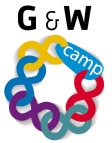 

In de opdracht geef je aan wie je bent door o.a. aan te geven  waar je goed in bent en waar je je nog in moet ontwikkelen.OpdrachtZet je eigen hand op papier en trek een lijn om je hand heen. Denk vervolgens na over de vragen die erbij staan. Maak een kort verslagje van de vragen. Neem de hand en het  verslag op in je portfolio. Nabespreking in de groep.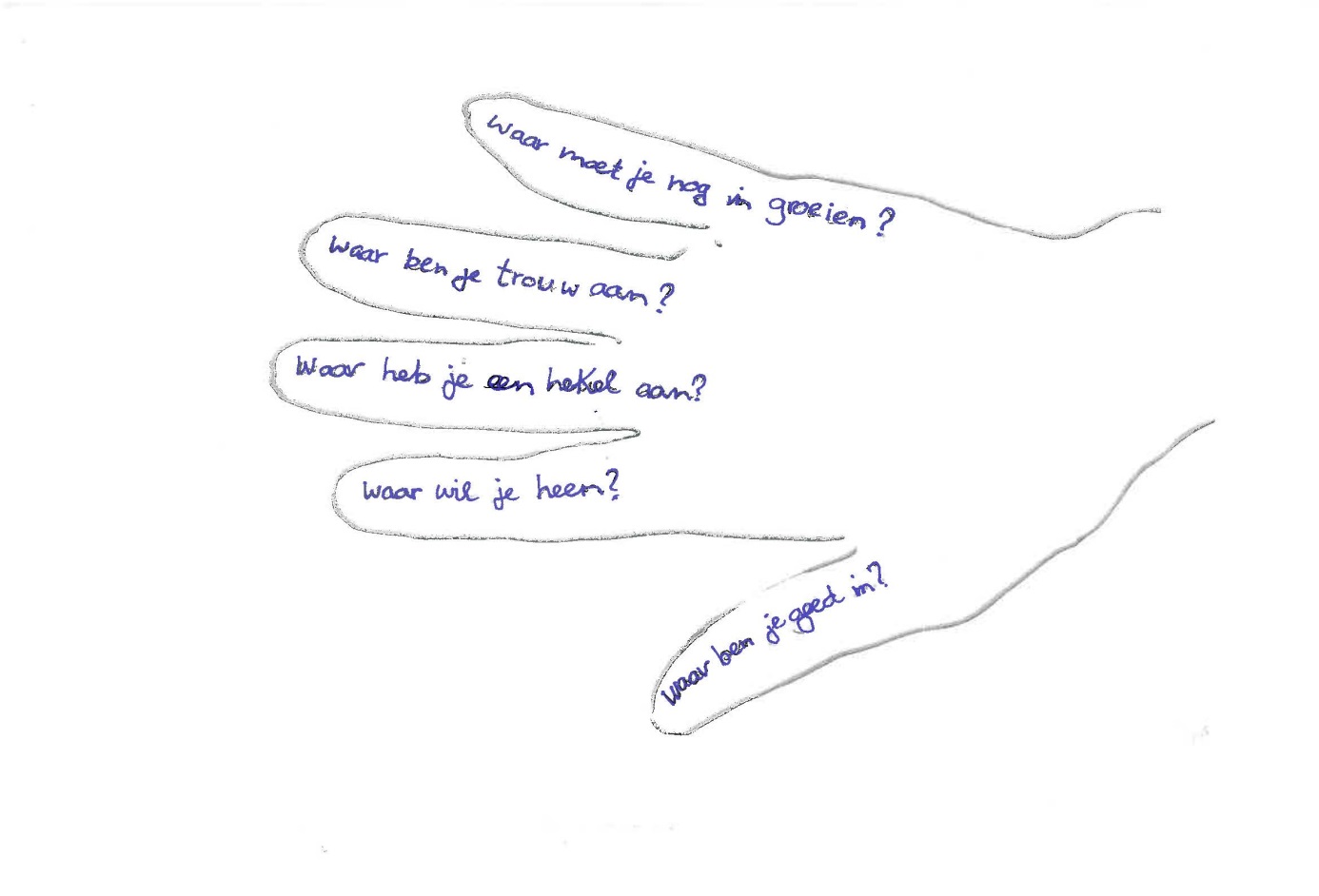 Titel opdracht:Reflectie (opdracht hand)Opdracht nr. 1-3DBehorend bij:Studievoortgang    Studievoortgang    Bewaren in:Portfolio ontwikkelingsgericht Portfolio ontwikkelingsgericht Planning:Week 3Week 3VormIndividueel en in de groepIndividueel en in de groep